Year 7 French Knowledge Organiser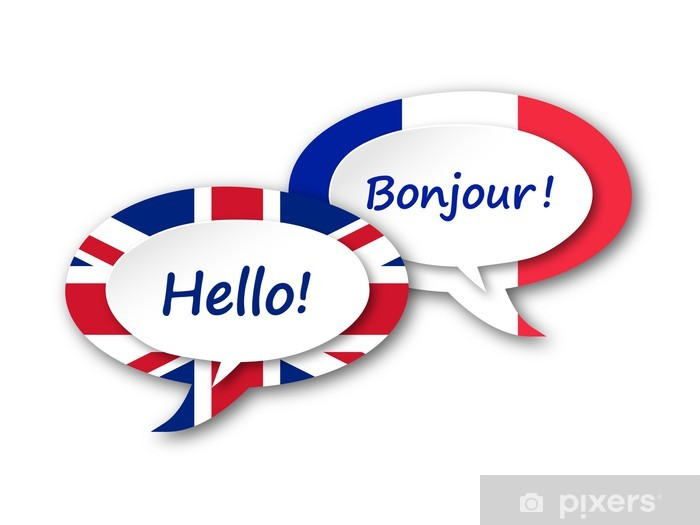 This booklet provides you will all the vocabulary you will need to recognise, say and spell in the first two terms of French. Used correctly, it will be an invaluable tool for you.We have broken down the vocabulary into sections. It is important to look back to previous sections as well as concentrating on the current section.This booklet covers the following terms:Autumn and SpringRemember to visit our webpage https://frenchatsidmouth.com/year-7-autumn-term to see exactly which vocabulary you should be practising for each week. You will also find online activities in Quizlet to practise the words. Practise the vocabulary ‘little and often’. Ask someone at home to test you!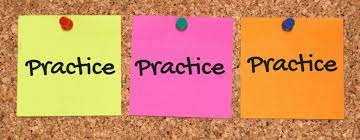 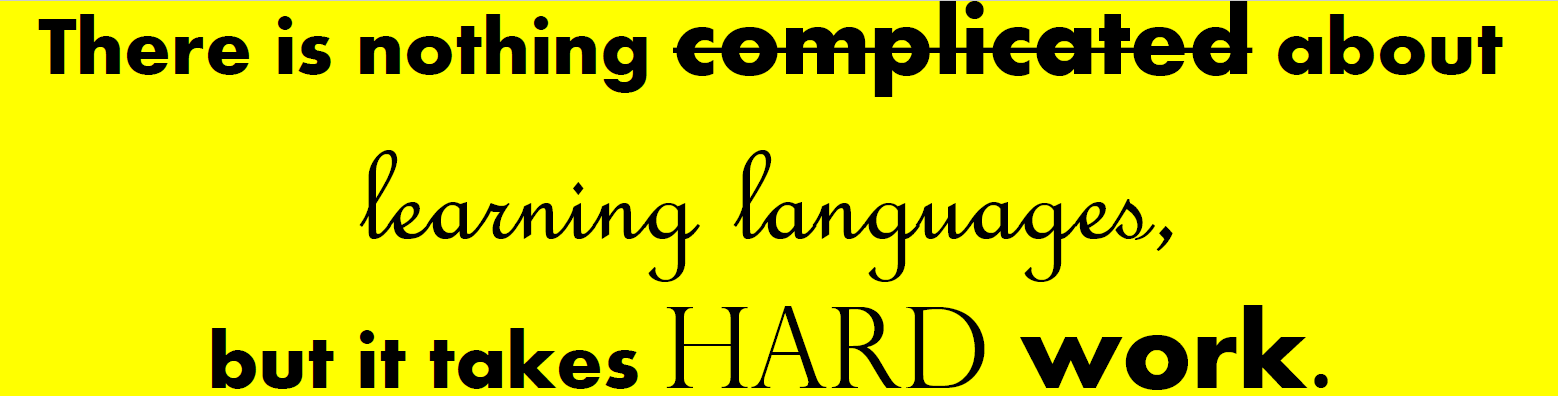 1ère partie1ère partie1ère partieBonjour!     Salut!Hello           Hi/Bye!Monsieur/Madame	Sir/Mr…  /Madam/Mrs…Comment tu t’appelles?What are you called?Et toi?And you?Je m’appelle…… I am called ….Ça s’écrit comment?How’s that spelt?Ça s’écrit ….That’s spelt…A – ah    H- ash     O-oh       V-vayB-bay     I -ee         P-pay     W-dooblavayC-say      J -zjee      Q-koo    X-iksD-day     K -ka        R-air       Y-ee-grecE-ugh      L-el          S-ess      Z-zedF-eff        M-em      T-tayG-zjay     N-en        U-oouÇa va?How are you?Oui, ça va bien merci!Yes , I’m well thank youOui ça va très bien merci!Yes , I’m well thank youPas mal,merciNot bad, thanksNon , ça ne va pas aujourd’huiNo,    I’m not good    todayAu revoir!    À plus!Goodbye     See you later2ième partie2ième partie2ième partieLes maths – Maths+  plus-  moinsX multiplié par÷ divisé par=  égal/ça fait.. Quel âge as-tu?How old are you?J’ai…               ansI’m (have)…   years old1-un             8-huit               15-quinze2-deux         9-neuf              16-seize3-trois         10-dix                17-dix-sept4- quatre    11-onze             18-dix-huit5-cinq          12-douze          19-dix-neuf6-six             13-treize           20-vingt7-sept          14-quatorze     21-vingt et un3ième partie3ième partie3ième partieJoyeux anniversaire!Happy Birthday!C’est quand ton anniversaire?When is your birthday?Quelle est la date aujourd’hui?What’s the date today?Mon anniversaire, c’est le …            janvier - JanuaryMy birthday is on the…                      février - Februarypremier – first       trente – 30           mars  - March                vingt-deux – 22     trente et un-31    avril - Aprilvingt-trois -23                                        mai - May                                                                  juin  - June     Aujourd’hui, c’est                             juillet- July    Today it’s the                                     août - Augustlundi/mardi/mercredi/jeudi/            septembre-Sept            Mon/Tues  /Wed           /Thurs            octobre - Octvendredi/samedi/dimanche              novembre -Nov Friday     /Sat       / Sunday                   décembre - Dec                                                4ième partie4ième partie4ième partieQu’est-ce qu’il y a dans ton sac?What is in your bag?Qu’est-ce qu’il y a dans ton sac?What is in your bag?Dans mon sac il y a ….. / il n’ya pas de..                                            *(no un/une/des)In my bag there is ….  / there is no…                                                                 un crayon – a pencil          une trousse – a pencil caseun stylo – a pen                  une règle – a rulerun agenda – a planner       une gomme – a rubberun cahier – a book              une calculatrice - un livre – a text book         a calculatorun portable–a mobile phone deux stylos – 2 pens /trois gommes – 3  rubbers  des livres – some books                                                                                                         5ième partie5ième partie5ième partieOuvrez/Fermez la porte/la fenêtre/les cahiersOpen/close the door/the window/the booksÉcoutez le prof/ la conversationListen to the teacher/the conversationRegardez le tableau (interactif)Look at the (interactive) boardAsseyez-vous! – Sit down!Levez-vous! – Stand upQu’est-ce qu’il y a dans ta salle de classe?What is there in your classroom?Voilà…Here’s…Comment s’appelle ton prof? – What’s your teacher called?Dans la salle de classe il y a ….In my classroom there is/are…le bureau – the deskle tableau (interactif)-  the (interactive) boardle professeur- the teacherl’ordinateur- the computerles élèves- the pupilsla chaise – the chairla table – the tablela porte – the doorla fenêtre – the windowMon Prof s’appelle ……..My teacher is called…6ième partie6ième partie6ième partieet – andmais – butTu aimes ……..?Do you like…..?Tu préfères…?Do you prefer…?J’aime  / J’adore / Je n’aime pas / Je déteste/I like     / I love     / I don’t like      / I hate Je préfère …I prefer …le footle rugby                            c’est super!le tennis                            it’s great!le vélo                               c’est nul!le skate                             it’s rubbish!le judola dansela musiquela gymnastiqueles jeux vidéo7ième partie7ième partie7ième partieC’est de quelle couleur?What colour is it?Tu  préfères quel scooter?Which scooter do you prefer?Tu  préfères quelle voiture?Which car do you prefer?C’est…It’s…Je préfère le scooter..    Je préfère la voiture..   I prefer the …. scooter    I prefer the … car  bleu             blue                   bleue  vert              green                verte  gris               grey                   grise  noir              black                  noire  jaune           yellow                jaune  orange        orange                orange  rouge          red                       rouge  rose             pink                     rose  blanc           white                   blanche  violet          purple                  violette  marron       brown                  marron8ième partie8ième partie8ième partieun - a (masculine -nm)une - a (feminine - nf)des - some (masculine plural - nmpl)des - some (feminine plural - nfpl)le – the (masculine noun)la - the (fenminine noun)les – the (plural noun)Tu as un animal?Do you have a pet?J’ai …          un chat                            deux chatsa cat                                     2     catsun chien                          trois chiensa dog                                     3    dogsun cheval                        deux chevauxa horse                                  2 horsesun serpent                      quatre serpentsa snake	                          4 snakesun lapin             et           trois lapinsa rabbit              and             3 rabbitsun hamster                     deux hamstersa hamster	                                2 hamstersun cochon d’Inde           quatre cochons d’Indea guinea pig                            4 guinea pigsun oiseau                         trois oiseauxa bird                                        3 birdsun poisson rouge            deux poissons rougesa goldfish                                  2 goldfishune souris                         quatre sourisa mouse	4 miceune tortue                        trois tortuesa tortoise                                 3 tortoisesJe n’ai pas d’animalI don’t have a pet9ième partie9ième partie9ième partieVoici ma familleHere’s my family Je m’appelle…My name is …Comment s’appelle-t-il/elle?What is he/she called?Quel âge a-t-il/elle?What age is he/she?Comments’appellent-t-ils/elles?What are they called?Quel âge ont-ils/elles?What age are they?mon pèremy fathermon frère                            s’appelle……my brother                          is calledmon cousin (boy)               a…. ansmy cousin                             is ….years oldmon onclemy unclemon grand-pèremy grandfatherma mèremy mumma sœurmy sisterma cousine (girl)my cousinma tantemy auntma grand-mèremy grandmothermes parents                  s’appellent….my parents                    are called….mes grands-parents     ont ….ansmy grandparents          are….. years oldmes frèresmy brothers10ième partie10ième partie10ième partieOù habites-tu?Where do you live?J’habite…I live…. dans une grande /petite maisonin a    big/small                    housedans un grand/grand appartement                               in a        big/small             apartment                    dans un château                à Dudleyin a castle                            in Dudleydans une ferme                 à Parison a farm                             in Parisà la campagne      à la montagnein the country      in the mountainsdans un petit/grand villagein a        small/big       village      dans une petite/grande ville  in a   small / big             town au bord de la mer   dans la forêtby the sea                 in the forest11ième partie11ième partie11ième partieUn - a (masculine)Une - a (feminine)Des - someNormalement - normallyD’habitude – usuallySouvent – often et - andavec - withQu’est-ce que tu manges/bois pour le petit déjeuner?What do you eat/drink for breakfast?Qu’est-ce que tu manges/bois pour le déjeuner?What do you eat/drink for lunch?Vous désirez?What do you want?Pour le petit déjeuner Je mange /je bois …. For breakfast               I eat          / I drink …Un croissant  / un pain au chocolat A croissant  / a pain au chocolatUne tartine / des fruits / un théA piece of bread / fruit/ a tea Un chocolat chaud/ un jus d’orange A hot chocolate     / an orange juice Pour le déjeuner je mange/je bois…For lunch               I eat        / drink….un sandwich au fromage/jambona cheese / ham sandwich une pizza  / une glace / un caféa pizza / an ice-cream / a coffeeun coca / une limonadea coke / a lemonade …….. s’il vous plait / merci…….. please            / thank youÇa fait …. euros That’s …. Euros 12ième partie12ième partie12ième partieLa France – en FranceFrance      - in France Le Pays de Galles – au Pays de GallesWales      - in WalesQuel est ton pays?What is your country?Où habites-tu?Where do you live? Mon pays, c’est la France  / My country is France        la Belgique  / Belgiuml’Angleterre /  England l’Écosse / Scotland le Pays de Galles / Wales        L’Irlande /Ireland J’habite en France / en Belgique  I live in France        /in  Belgium en Angleterre / en Écosse   /au  Pays de Galles in England      / in  Scotland /in  Wales  en Irlande/  in Ireland              Tu es de quelle nationalité? What nationality are you?Je suis…  I am …anglais(e)   /   écossais(e)  / irlandais(e)English       / Scottish          / Irishgallois(e)     / français(e) / belge Welsh          / French       / Belgium 13ième partie13ième partie13ième partieNormalement - normally souvent - oftende temps en temps - from time to timeaujourd’hui - todayle matin - in the morningl’après-midi - in the afternoon Le soir  - in the eveningQuel temps fait-il?What’s the weather like?à Sidmouth? in Sidmouth?à Paris? in Paris? au printemps – in Springen été – in Summeren automne  - in Autumnen hiver – in Winteril fait chaud /   il fait froid It’s hot          / it’s cold Il y a du soleil  / Il y a du vent It’s sunny         / it’s windyIl y a du brouillard / il y a des nuages It’s foggy                 / it’s cloudy Il y a de l’orage / il pleut/il neige/ il gèle It’s stormy    / it’s raining / it’s snowing /it’s icy